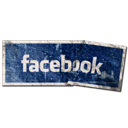 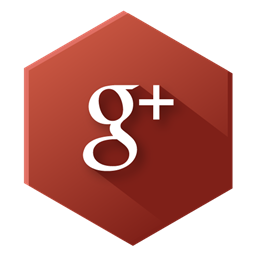 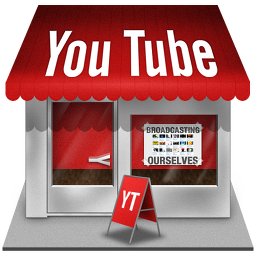 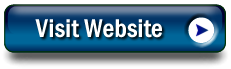 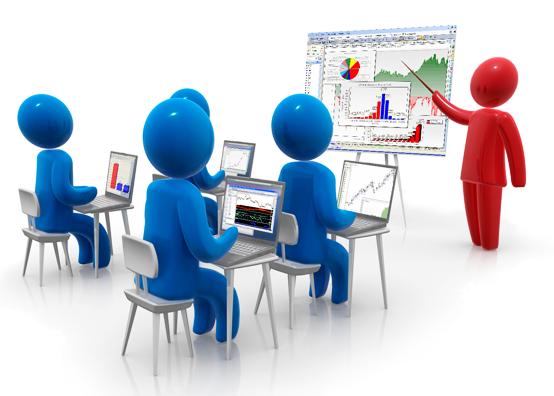 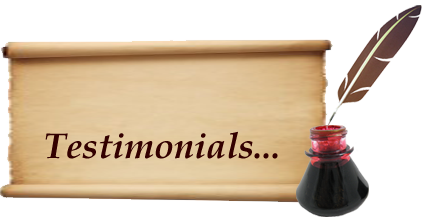    SQL  TEST PAPER   SIMPLE QUERIES   (level 1)Table Name: EmployeeTable Name : IncentivesDatabase SQL Queries Interview Questions on "SQL Select"1. Get all employee details from the employee table2. Get First_Name,Last_Name from employee table3. Get First_Name from employee table in lower case
4. Get unique DEPARTMENT from employee table.5.Select first 3 characters of FIRST_NAME from EMPLOYEE6. Get position of 'o' in name 'Jhon' from employee table.7.Get FIRST_NAME from employee table after removing white spaces from right side.8.Get FIRST_NAME from employee table after removing white spaces from left side.9.Get length of FIRST_NAME from employee table.10.Get First_Name from employee table after replacing 'o' with '$'.11. Get First_Name and Last_Name as single column from employee table separated by a '_'.12. Get all employee details from the employee table order by First_Name Ascending.EMPLOYEE_IDFIRST_NAMELAST_NAMESALARYJOINING_DATEDEPARTMENT1JhonAbraham100000001-JAN-13 12.00.00 AMBanking2MichaelClarke80000001-JAN-13 12.00.00 AMInsurance3RoyThomas70000001-FEB-13 12.00.00 AMBanking4TomJose60000001-FEB-13 12.00.00 AMInsurance5JerryPinto65000001-FEB-13 12.00.00 AMInsurance6PhilipMathew75000001-JAN-13 12.00.00 AMServices7TestName112365000001-JAN-13 12.00.00 AMServices8TestName2Lname%60000001-FEB-13 12.00.00 AMInsuranceEMPLOYEE_REF_IDINCENTIVE_DATEINCENTIVE_AMOUNT101-FEB-135000201-FEB-133000301-FEB-134000101-JAN-134500201-JAN-133500